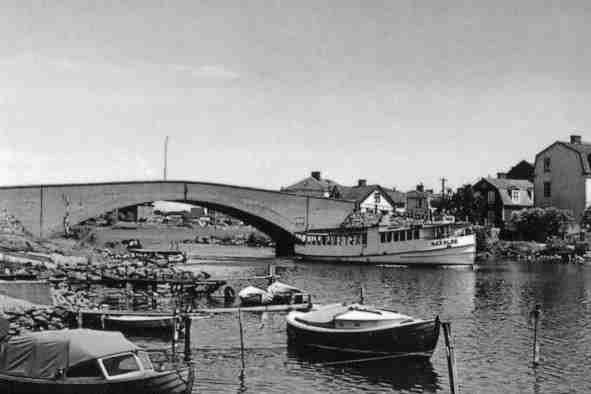 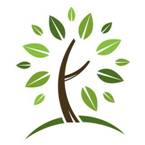 Saltö-Ekholmens Trädgårds- och Intresseförening    inbjuder till Trädgårdsvandring i InglatorpLördagen den 25 maj kl 10.00 – 13.00 Bertil Törngren öppnar sin trädgård och kommer bl a att berätta hur vi bäst förbereder trädgården inför sommarens blomstring. Bertil har lång yrkeserfarenhet och anlagt flera trädgårdar på Saltö. Rundvandring i hans trädgård ingår liksom möjlighet att ställa frågor.Passa på tillfället!Tid: Lördag 25/5 kl. 10.00Plats: Inglatorpsvägen 15 Samåkning 9.45 från busshållplatsen/rondellen.                          Föreningen bjuder på fika.                 Kostnad, 40 kr för medlemmar sätts in på BG 726-4922Anmäl dig senast 19/5 till:marita.jerserup@telia.comeller via telefon 0455-17531  /  070 3175329/Väl mött!Nya medlemmar är hjärtligt välkomna till vår förening. Årsavgiften 2013 är 100 kr till BG 726-4922. Glöm inte ditt namn!www.salto-ekholmen.se